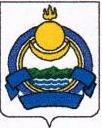           Администрация                                                                  Буряад Республикынмуниципального образования                                                       Яруунын аймагай               «Озерное»                                                                              «Сурхээгтэ»       Еравнинский район                                                           муниципальна байгуулгын        Республика Бурятия                                                                        Захиргаан671445, Республика Бурятия, Еравнинский район, п.Озерный ул.Озерная 2 тел.89915410401E-mail^mbukoz@yandex.ruПОСТАНОВЛЕНИЕ№ 02   от 25 января 2021 год                                                                         п.ОзерныйОб установлении предельных уровней соотношения среднемесячной заработной платы руководителя  и работниковВ соответствии  со статьей 145 Трудового Кодекса Российской Федерации:Установить  предельный уровень  соотношения: средней заработной платы руководителей муниципальных учреждений и средней     заработной платы работников этих учреждений в кратности от 1 до 3;       -заместителей руководителей –в кратности от 1 до 2,5;       - Главных бухгалтеров- в кратности от 1 до 2,5;1.2. средней заработной платы руководителей  муниципальных унитарных предприятий и средней заработной платы работников этих предприятий  в кратности 4;      - заместителей руководителей – в кратности до 3,5;       - главных бухгалтеров- в кратности до 3,5.2.  Обнародовать настоящее постановление путем вывешивания на информационных стендах, а также разместить на сайте озерное-адм.рф;3. Настоящее решение вступает в силу со дня его обнародования. 4. Контроль за выполнением данного постановления оставляю за собой.Глава АМО «Озерное»                                Б.И.Панфилов